Nyerges karmantyú gördülő tömítő gyűrűvel SR 100-160Csomagolási egység: 1 darabVálaszték: K
Termékszám: 0055.0444Gyártó: MAICO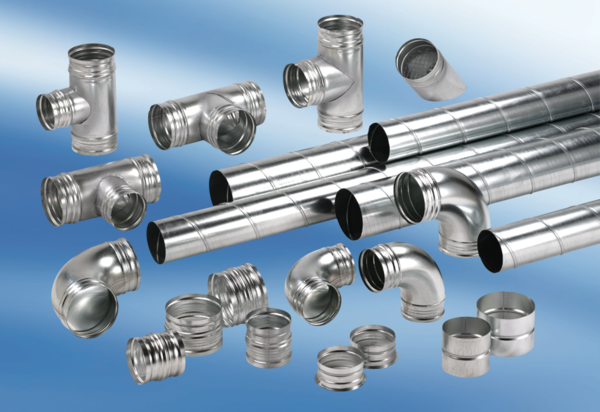 